North America Map Labeling ListLabel the following items on the map on pages S25-S30 in the front of your textbookCities CountriesAnswer the following questions in the space below the question using information from your map as well as the information found on pages 140-141.Which two states are NOT part of mainland United States?Which Canadian Provinces share an international border with Minnesota?Which river forms the border between the United States and Mexico? What state is touched by two oceans?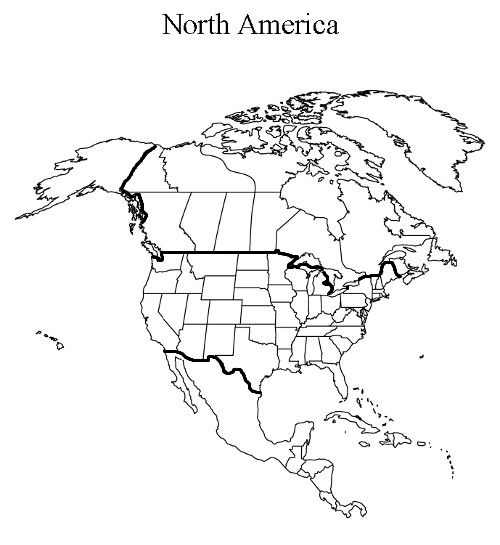 